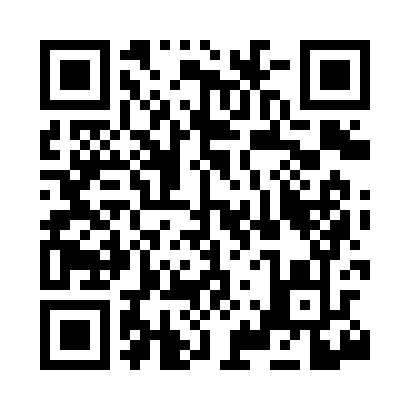 Prayer times for Alexis Addition, Ohio, USAWed 1 May 2024 - Fri 31 May 2024High Latitude Method: Angle Based RulePrayer Calculation Method: Islamic Society of North AmericaAsar Calculation Method: ShafiPrayer times provided by https://www.salahtimes.comDateDayFajrSunriseDhuhrAsrMaghribIsha1Wed5:036:301:315:248:3310:002Thu5:016:291:315:248:3410:023Fri4:596:271:315:248:3510:034Sat4:586:261:315:258:3610:055Sun4:566:251:315:258:3710:066Mon4:546:241:315:258:3810:087Tue4:536:221:315:268:3910:098Wed4:516:211:315:268:4010:119Thu4:506:201:315:268:4210:1210Fri4:486:191:315:278:4310:1411Sat4:476:181:305:278:4410:1512Sun4:456:171:305:278:4510:1713Mon4:446:161:305:288:4610:1814Tue4:426:151:305:288:4710:1915Wed4:416:141:305:288:4810:2116Thu4:396:131:315:288:4910:2217Fri4:386:121:315:298:5010:2418Sat4:376:111:315:298:5110:2519Sun4:356:101:315:298:5210:2720Mon4:346:091:315:308:5310:2821Tue4:336:091:315:308:5310:2922Wed4:326:081:315:308:5410:3123Thu4:316:071:315:318:5510:3224Fri4:306:061:315:318:5610:3325Sat4:286:061:315:318:5710:3426Sun4:276:051:315:318:5810:3627Mon4:266:041:315:328:5910:3728Tue4:256:041:325:329:0010:3829Wed4:256:031:325:329:0010:3930Thu4:246:031:325:339:0110:4031Fri4:236:021:325:339:0210:42